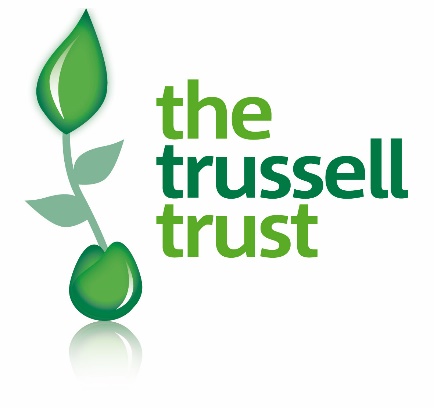 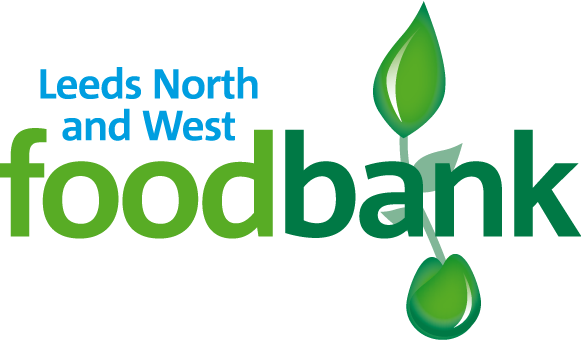 62a Burley RoadLeeds LS3 1JXTel: 0113 2444696 Email:info@leedsnorthandwest.foodbank.org.ukhttp://leedsnorthandwest.foodbank.org.ukVolunteer Application FormThank you for your offer to help with Leeds North and West foodbank.  In order for us to process your application please would you answer the following questions:(If you have any questions about your application or would like help completing it please contact us on 0113 2444696) Title: _____________________________Full Name: (BLOCK CAPITALS)___________________________________Address:  _________________________________________________________________________________________________Postcode: __________________________Tel No: _____________________________Email: ______________________________Date of Birth if under 18: ______________I would be interested in helping regularly in the following area(s):Foodbank Centre		Warehouse					Maintenance/DIY 		Assisting in the office    Marketing/Public relations			Fundraising					    Supermarket collections		    Specialist skills:__________________________			 	 I am available for: (please tick and circle as appropriate)    One off events i.e. Supermarket collections, Harvest food sorting, annual stocktake    1-4 hours a week AM / PM on: Mon / Tues / Wed / Thurs / Fri / Sat    Full Day(s) on: Mon / Tues / Wed / Thurs / Fri / Sat    Other: _________________________________________Do you have any health problems that we should be aware of?          Yes    No If yes, please give details:Please tell us your previous work experience or qualifications:Would you be willing for us to submit for a DBS criminal record check, if required?  	Yes   No Do you have any criminal convictions (except those ‘spent’ under the Rehabilitation of Offenders Act 1974)?	(NB: this does not necessarily prevent you from volunteering) 				Yes   No       If yes, please give details:Please state your reasons for volunteering:Please give us any information you think may be useful to us:How did you hear about volunteering at Leeds North and West foodbank? ……………………………………………………………….Data protection: Leeds North and West foodbank will hold your details on file but will not release them to a third party. I confirm that the above information is complete and correct.  I consent to the processing of this data in the consideration of my application and during the course of my volunteering, if applicable.Signature: ______________________   Date: __________________Signature of parent/guardian if applicant is under 18: _____________________  Date: ___________Please return this form by email to: vol@leedsnorthandwest.foodbank.org.ukor  by post to: Leeds North & West Food Bank,62a Burley Road, Leeds, LS3 1JXThank you for your interest we will contact you shortly by email or phone.